WTOREK Zadanie I Posłuchaj muzyki, nazywaj znane rośliny i zwierzęta zamieszkujące łąkęhttps://www.youtube.com/watch?v=bgmm4e9ARw4
 Łąka - rośliny i zwierzęta, Edvard Grieg – PoranekZadanie II „Biedronka” Potrzebna będzie kartka, na której dziecko umieszcza sylwetę biedronki (samodzielnie przygotowaną wcześniej), a następnie za pomocą słomki kładzie na niej 10 kropek (wyciętych z papieru kolorowego). 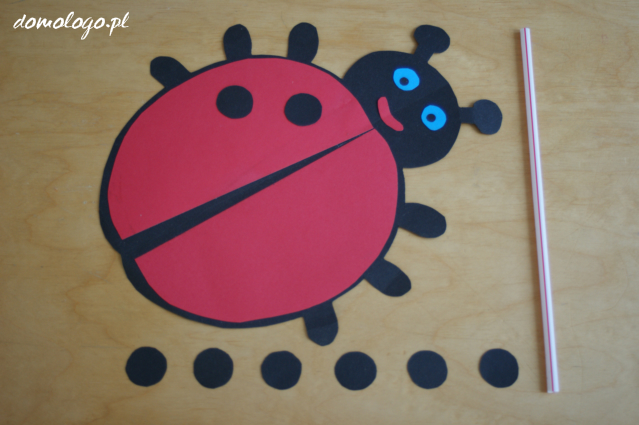 Mała biedroneczka, dziesięć kropek miała,usiadła na listku, gdzie pszczoła brzęczała.I ta biedroneczka tak się wystraszyła,że w zielonej trawie jedną* kropkę zgubiła.Ile teraz kropek ma?  Policzymy raz i dwa.* dwie/ trzy/ cztery....R. czyta rymowankę, a zadaniem dziecka jest zdjęcie z biedronki wskazanej przez R. liczby kropek (za pomocą słomki), policzenie ile kropek zostało biedronce. Próba układania działań matematycznychnp.         10-3=7udzielenie odpowiedzi zdaniemnp.          Biedronce zostało siedem kropek.Zabawę należy powtórzyć kilkakrotnie.Zadanie III "Co zabierzemy ze sobą na łąkę?- zabawa rozwijająca logiczne myślenie.Rodzic rozkłada na dywanie dowolne przedmioty (np.: lupa, aparat fotograficzny, koc, kosz piknikowy, książka, gra planszowa, garnek, żelazko, obrazek, wazon itp.), a następnie prosi dziecko, aby wybrało te przedmioty, które mogą przydać się podczas wycieczki na łąkę, oraz takie, które są zbędne. Należy uzasadnić swój wybór.Zadanie IV  Karty pracy: str. 32-34Jeżeli nie posiadają Państwo kart pracy w domu można je pobrać z poniższego linku :6- latki: https://flipbooki.mac.pl/przedszkole/druk/oia-bplus-kp-5.pdf